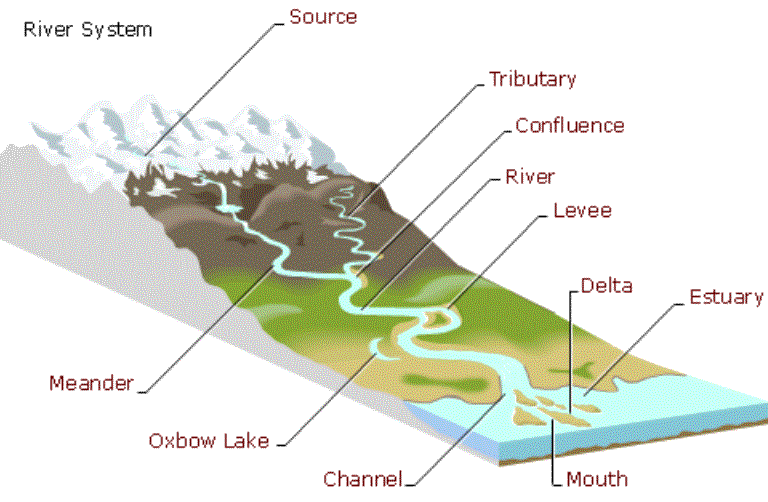 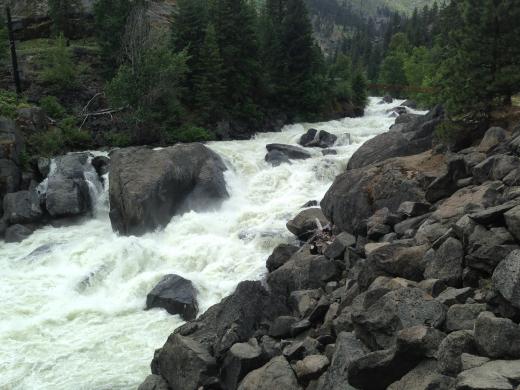 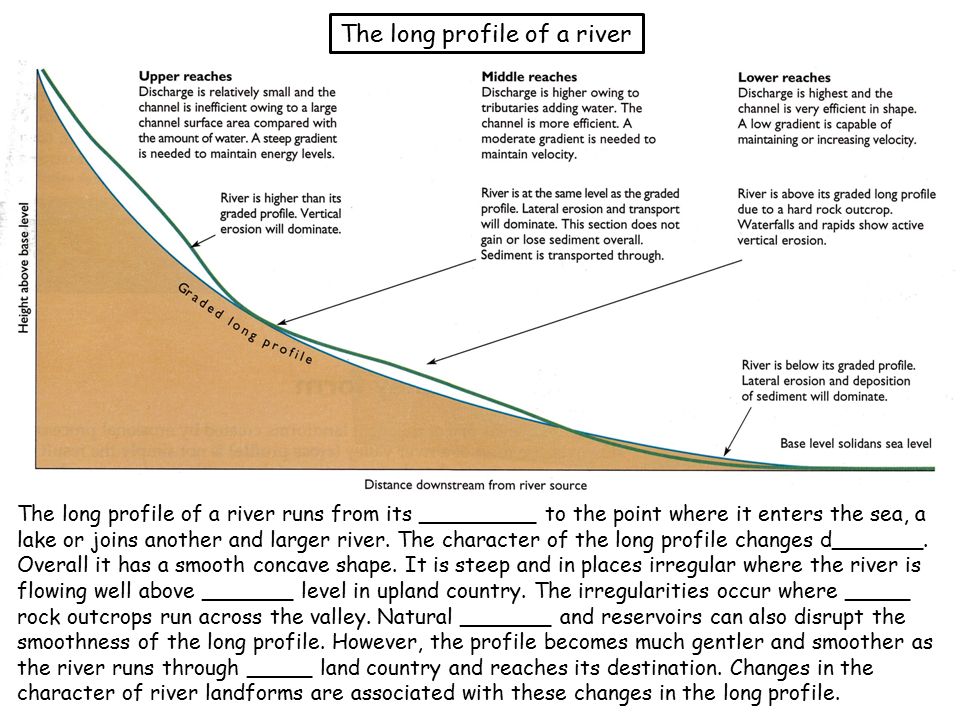 IBDP Geography – River Form & VelocityWatch the video embedded on ibgeographypods and take basic notes from the sections on velocity, slope and discharge.Watch the video embedded on ibgeographypods and take basic notes from the sections on velocity, slope and discharge.FactorHow it affects the flow / discharge of the riverGradientDischargeChannel ShapeWaugh – Integrated Approach P.68.  Define the two types of flow within a riverWaugh – Integrated Approach P.68.  Define the two types of flow within a riverLaminar FlowTurbulent FlowWaugh – Integrated Approach P.68.  Draw a sketch to show the features of both laminar and turbulent flow. Waugh – Integrated Approach P.68.  Draw a sketch to show the features of both laminar and turbulent flow. Laminar FlowTurbulent FlowWaugh – Integrated Approach P.68.  What is the relationship between velocity and turbulence and how does this impact on the transportation of the rivers load? The velocity of a river is influenced by three main factorsChannel Shape & Cross Section (Waugh – Integrated Approach P.69)Draw it! Explain it! Roughness of the channel’s bed and banks (Waugh – Integrated Approach P.70)Draw it! Explain it! Channel Slope (Waugh – Integrated Approach P.70)Draw it! Explain it! 